I hereby acknowledge that all information provided or shall be provided by me in this application,or through any other additional documents, are true and accurate. ※ Required documents ① KFCIN Application Form ② Synopsis or Treatment ③ Visitor’s filmography ④ Copy of business Certificate ⑤ Additional documents Please submit any one of the below mentioned document, extra point will be added. 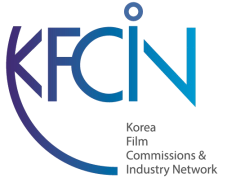 Location Scouting Tour Support ApplicationApplication-No.Location Scouting Tour Support ApplicationApplication-Date1. Applicant1. Applicant1. Applicant1. Applicant1. Applicant1. Applicant1. Applicant1. Applicant1. Applicant1. Applicant1. ApplicantNameRole of ApplicantRole of ApplicantCompanyCo-Production Company in Korea Co-Production Company in Korea AddressContactTelTelTelMobileMobileContactE-mailE-mailE-mailWebsiteWebsite** If you’re already working with co-production company or production service in Korea, please submit a Korean application.   * Please attach copy of business certificate.** If you’re already working with co-production company or production service in Korea, please submit a Korean application.   * Please attach copy of business certificate.** If you’re already working with co-production company or production service in Korea, please submit a Korean application.   * Please attach copy of business certificate.** If you’re already working with co-production company or production service in Korea, please submit a Korean application.   * Please attach copy of business certificate.** If you’re already working with co-production company or production service in Korea, please submit a Korean application.   * Please attach copy of business certificate.** If you’re already working with co-production company or production service in Korea, please submit a Korean application.   * Please attach copy of business certificate.** If you’re already working with co-production company or production service in Korea, please submit a Korean application.   * Please attach copy of business certificate.** If you’re already working with co-production company or production service in Korea, please submit a Korean application.   * Please attach copy of business certificate.** If you’re already working with co-production company or production service in Korea, please submit a Korean application.   * Please attach copy of business certificate.** If you’re already working with co-production company or production service in Korea, please submit a Korean application.   * Please attach copy of business certificate.** If you’re already working with co-production company or production service in Korea, please submit a Korean application.   * Please attach copy of business certificate.2. Project2. Project2. Project2. Project2. Project2. Project2. Project2. Project2. Project2. Project2. ProjectTitleDirectorProducerProducerMain Cast* Please attach Director/Main cast’s agreement* Please attach Director/Main cast’s agreement* Please attach Director/Main cast’s agreement* Please attach Director/Main cast’s agreement* Please attach Director/Main cast’s agreement* Please attach Director/Main cast’s agreement* Please attach Director/Main cast’s agreement* Please attach Director/Main cast’s agreement* Please attach Director/Main cast’s agreement* Please attach Director/Main cast’s agreement* Please attach Director/Main cast’s agreementProduction TypeProduction TypeProduction TypeFeature film    □ Independent feature   □ Documentary  TV Series      □ Web Series           □ Etc.Feature film    □ Independent feature   □ Documentary  TV Series      □ Web Series           □ Etc.Feature film    □ Independent feature   □ Documentary  TV Series      □ Web Series           □ Etc.Feature film    □ Independent feature   □ Documentary  TV Series      □ Web Series           □ Etc.Feature film    □ Independent feature   □ Documentary  TV Series      □ Web Series           □ Etc.Feature film    □ Independent feature   □ Documentary  TV Series      □ Web Series           □ Etc.Feature film    □ Independent feature   □ Documentary  TV Series      □ Web Series           □ Etc.Feature film    □ Independent feature   □ Documentary  TV Series      □ Web Series           □ Etc.GenreEstimated Running TimeEstimated Running TimeBrief storyline* Please attach synopsis or treatment, production plan* Please attach synopsis or treatment, production plan* Please attach synopsis or treatment, production plan* Please attach synopsis or treatment, production plan* Please attach synopsis or treatment, production plan* Please attach synopsis or treatment, production plan* Please attach synopsis or treatment, production plan* Please attach synopsis or treatment, production plan* Please attach synopsis or treatment, production plan* Please attach synopsis or treatment, production plan* Please attach synopsis or treatment, production plan3. Budget & Finance3. Budget & Finance3. Budget & Finance3. Budget & Finance3. Budget & Finance3. Budget & Finance3. Budget & Finance3. Budget & Finance3. Budget & Finance3. Budget & Finance3. Budget & FinanceTotal budget*US$ US$ US$ US$ US$ US$ Korea Production budgetKorea Production budgetUS$ US$ Finance in placeFinance in placeFinance in placeIs the project fully financed?     □ Yes    □ No (   % Completed)Is the project fully financed?     □ Yes    □ No (   % Completed)Is the project fully financed?     □ Yes    □ No (   % Completed)Is the project fully financed?     □ Yes    □ No (   % Completed)Is the project fully financed?     □ Yes    □ No (   % Completed)Is the project fully financed?     □ Yes    □ No (   % Completed)Is the project fully financed?     □ Yes    □ No (   % Completed)Is the project fully financed?     □ Yes    □ No (   % Completed)4. Co-producers, investors or support bodies etc.4. Co-producers, investors or support bodies etc.4. Co-producers, investors or support bodies etc.4. Co-producers, investors or support bodies etc.4. Co-producers, investors or support bodies etc.4. Co-producers, investors or support bodies etc.4. Co-producers, investors or support bodies etc.4. Co-producers, investors or support bodies etc.4. Co-producers, investors or support bodies etc.4. Co-producers, investors or support bodies etc.4. Co-producers, investors or support bodies etc.NameNameNameCountryCountryCountryTypeTypeStatusStatusStatus * Please attach investment agreement indicating the investment of more than 50% of the production cost if you have   * Please attach investment agreement indicating the investment of more than 50% of the production cost if you have   * Please attach investment agreement indicating the investment of more than 50% of the production cost if you have   * Please attach investment agreement indicating the investment of more than 50% of the production cost if you have   * Please attach investment agreement indicating the investment of more than 50% of the production cost if you have   * Please attach investment agreement indicating the investment of more than 50% of the production cost if you have   * Please attach investment agreement indicating the investment of more than 50% of the production cost if you have   * Please attach investment agreement indicating the investment of more than 50% of the production cost if you have   * Please attach investment agreement indicating the investment of more than 50% of the production cost if you have   * Please attach investment agreement indicating the investment of more than 50% of the production cost if you have   * Please attach investment agreement indicating the investment of more than 50% of the production cost if you have  5. Applicants for Location Scouting Tour (up to 2 persons)5. Applicants for Location Scouting Tour (up to 2 persons)5. Applicants for Location Scouting Tour (up to 2 persons)5. Applicants for Location Scouting Tour (up to 2 persons)5. Applicants for Location Scouting Tour (up to 2 persons)5. Applicants for Location Scouting Tour (up to 2 persons)5. Applicants for Location Scouting Tour (up to 2 persons)5. Applicants for Location Scouting Tour (up to 2 persons)5. Applicants for Location Scouting Tour (up to 2 persons)5. Applicants for Location Scouting Tour (up to 2 persons)5. Applicants for Location Scouting Tour (up to 2 persons)Name*Name*PositionName*Name*Position*Please attach each filmography.*Please attach each filmography.*Please attach each filmography.*Please attach each filmography.*Please attach each filmography.*Please attach each filmography.*Please attach each filmography.*Please attach each filmography.*Please attach each filmography.*Please attach each filmography.*Please attach each filmography.Expected Period of Korea Location Scouting(DD/MM/YY)Expected Period of Korea Location Scouting(DD/MM/YY)Expected Period of Korea Location Scouting(DD/MM/YY)Expected Period of Korea Location Scouting(DD/MM/YY)Expected Period of Korea Location Scouting(DD/MM/YY)Expected Period of Korea Location Scouting(DD/MM/YY)Expected Period of Korea Location Scouting(DD/MM/YY)Expected Period of Korea Location Scouting(DD/MM/YY)                    ~                            ~                            ~        6. Info on Korea shooting plan6. Info on Korea shooting plan6. Info on Korea shooting plan6. Info on Korea shooting plan6. Info on Korea shooting plan6. Info on Korea shooting plan6. Info on Korea shooting plan6. Info on Korea shooting plan6. Info on Korea shooting plan6. Info on Korea shooting plan6. Info on Korea shooting planDescription of scenes in Korea Description of scenes in Korea Description of scenes in Korea Estimated percentage Korea will
appear in the movieEstimated percentage Korea will
appear in the movieEstimated percentage Korea will
appear in the movieEstimated percentage Korea will
appear in the movieEstimated percentage Korea will
appear in the movieEstimated percentage Korea will
appear in the movie% /  min% /  minEstimated Shooting days in KoreaEstimated Shooting days in KoreaEstimated Shooting Period in Korea Estimated Shooting Period in Korea Estimated Shooting Period in Korea Estimated Shooting Period in Korea Estimated Shooting Period in Korea Estimated Shooting Period in Korea ~~~~~7. Location List7. Location List7. Location List7. Location List7. Location List7. Location List7. Location List7. Location List7. Location List7. Location List7. Location ListLocation/RegionLocation/RegionLocation/RegionLocation/RegionLocation/RegionDetailed description : concept/atmosphere/scene/background etc.Detailed description : concept/atmosphere/scene/background etc.Detailed description : concept/atmosphere/scene/background etc.Detailed description : concept/atmosphere/scene/background etc.Detailed description : concept/atmosphere/scene/background etc.Detailed description : concept/atmosphere/scene/background etc.1) 1) 1) 1) 1) 2)2)2)2)2)3)3)3)3)3)4)4)4)4)4)5)5)5)5)5)6)6)6)6)6)7)7)7)7)7)8)8)8)8)8)9)9)9)9)9)10)10)10)10)10)8. Distributor, broadcaster or pre-sales8. Distributor, broadcaster or pre-sales8. Distributor, broadcaster or pre-sales8. Distributor, broadcaster or pre-sales8. Distributor, broadcaster or pre-sales8. Distributor, broadcaster or pre-sales8. Distributor, broadcaster or pre-sales8. Distributor, broadcaster or pre-sales8. Distributor, broadcaster or pre-sales8. Distributor, broadcaster or pre-sales8. Distributor, broadcaster or pre-salesName(Company)Name(Company)Name(Company)CountryCountryCountryType*Type*StatusStatusStatus *e.g. thetrical distributor, Broadcaster, Video publisher, Online Streaming Service etc.** Please attach Distribution/Pre-sales agreement if you have   *e.g. thetrical distributor, Broadcaster, Video publisher, Online Streaming Service etc.** Please attach Distribution/Pre-sales agreement if you have   *e.g. thetrical distributor, Broadcaster, Video publisher, Online Streaming Service etc.** Please attach Distribution/Pre-sales agreement if you have   *e.g. thetrical distributor, Broadcaster, Video publisher, Online Streaming Service etc.** Please attach Distribution/Pre-sales agreement if you have   *e.g. thetrical distributor, Broadcaster, Video publisher, Online Streaming Service etc.** Please attach Distribution/Pre-sales agreement if you have   *e.g. thetrical distributor, Broadcaster, Video publisher, Online Streaming Service etc.** Please attach Distribution/Pre-sales agreement if you have   *e.g. thetrical distributor, Broadcaster, Video publisher, Online Streaming Service etc.** Please attach Distribution/Pre-sales agreement if you have   *e.g. thetrical distributor, Broadcaster, Video publisher, Online Streaming Service etc.** Please attach Distribution/Pre-sales agreement if you have   *e.g. thetrical distributor, Broadcaster, Video publisher, Online Streaming Service etc.** Please attach Distribution/Pre-sales agreement if you have   *e.g. thetrical distributor, Broadcaster, Video publisher, Online Streaming Service etc.** Please attach Distribution/Pre-sales agreement if you have   *e.g. thetrical distributor, Broadcaster, Video publisher, Online Streaming Service etc.** Please attach Distribution/Pre-sales agreement if you have  9. Request for Meeting9. Request for Meeting9. Request for Meeting9. Request for Meeting9. Request for Meeting9. Request for Meeting9. Request for Meeting9. Request for Meeting9. Request for Meeting9. Request for Meeting9. Request for Meeting1) 1) 1) 1) 1) 1) 1) 1) 1) 1) 1) 222222222223)3)3)3)3)3)3)3)3)3)3)4)4)4)4)4)4)4)4)4)4)4)5)5)5)5)5)5)5)5)5)5)5)** e.g. Production, Broadcasting, Location manager, any other organization, etc.** e.g. Production, Broadcasting, Location manager, any other organization, etc.** e.g. Production, Broadcasting, Location manager, any other organization, etc.** e.g. Production, Broadcasting, Location manager, any other organization, etc.** e.g. Production, Broadcasting, Location manager, any other organization, etc.** e.g. Production, Broadcasting, Location manager, any other organization, etc.** e.g. Production, Broadcasting, Location manager, any other organization, etc.** e.g. Production, Broadcasting, Location manager, any other organization, etc.** e.g. Production, Broadcasting, Location manager, any other organization, etc.** e.g. Production, Broadcasting, Location manager, any other organization, etc.** e.g. Production, Broadcasting, Location manager, any other organization, etc.Name Date Signature Case 1. Agreement for a project in development Director’s agreementMain actor/actress agreementInvestment agreement indicating the investment of more than 50% of the production costDistribution agreementPre-sales agreementCase 2. Other info that may be useful for the decision-making process